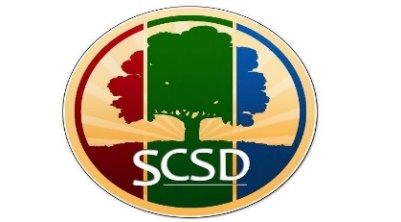 NOTICE TO PROPOSERS The Smith County School District is soliciting sealed competitive proposals (hereafter-called proposal) for the services per the specifications stated elsewhere in this solicitation document. Proposals shall be submitted in an envelope marked on the outside with the offeror’s name and address and proposal number (RFP #2022-2024-001) – K-5 Mathematics Core Curriculum to: Smith County School DistrictAttn: Duane Fewell212 Sylvarena Ave.Raleigh, MS 39153Proposals will be received at the above address until 10:00 AM, June 15, 2022.  Proposals will be opened on June 15, 2022 to ensure that required components are present.  Prices will not be read, nor disclosed in any other manner until award is made.  Faxed proposals will not be accepted. Proposals must be submitted in sufficient time to be received and time- stamped at the above location on or before the published date and time shown on the RFP. SCSD will not be responsible for mail delivered from the post office. Vendors must submit sealed proposals in the form of the executed Offer Form and Price Offer Sheets together with any material required by this RFP by the time and date specified. Smith County School District (“the District”) through its Curriculum and Instruction Department is publishing a Sealed Request for Proposal (“RFP”) soliciting vendor proposals and qualifications for contracted educational services in the area K-5 Core Math Curriculum.  These services must include a Math Curriculum for grades K-5 that incorporates visual models and is designed to help students gain a deep understanding of concepts, while developing proficiency with key skills that are essential to solving complex problems. The program should be research and evidence based. The curriculum should also incorporate the mathematical practices as well promote problem/ investigation. The curriculum should also have a standards based intervention program. The curriculum should also offer support for teachers through professional development offerings that can be both on-site, virtual or off- site. This RFP will not be distributed in paper form. All distributions will be through the District website. The RFP contains all necessary information to submit a proposal to the District. Please review it carefully, and if specific questions arise, forward them to the email address listed herein, or fax with an email to confirm receipt. The district will award this RFP to multiple respondents, based upon the evaluation of all proposals received. A contract for professional services will be executed with the successful vendors as a result of this process. More details are included in the Specifications selection of this Request for Proposals. INSTRUCTIONS TO OFFERORS 1.0. GENERAL.  The following instructions by the Smith County School District are intended to afford offerors an equal opportunity to participate in the proposal process. 1.1. Before submitting an offer to this solicitation, offerors shall familiarize themselves with all parts of this solicitation because these parts become a part of any resulting contract. 1.2. The fact that an offer (bid/proposal) is submitted will be construed by the SCSD Board of Trustees to indicate that the offeror agrees to carry out the furnishing of services in full accordance with the specifications and other contract documents not withstanding existing material and labor markets’ conditions. 1.3.  Any explanation desired by an offeror regarding the meaning or interpretation of these instructions or any other RFP documents must be requested in writing to SCSD, Director of Curriculum, 212 Sylvarena Avenue, Raleigh, MS 39153 with sufficient time allowed for a reply to reach offerors before the submission of their offers. Oral explanations or instructions will not be binding.  Any information given to a prospective offeror will be furnished to all prospective offerors as an amendment to the RFP if such information is necessary to offerors in submitting proposals or if the lack of such information would be prejudicial to uninformed offerors. 1.4. A functional area expert or a day-to-day contract administrator or manager for SCSD may be identified elsewhere in this document. Functional area experts, day-to-day contract administrators/managers, teachers, principals, and/or other district employees are not authorized to substantially amend this solicitation document or to substantially modify the subsequent contract. Substantially includes, but is not limited to, changes to delivery dates, place of delivery, and/or specifications that significantly alter the form, fit, and function of the scope of work of a service. Amendments to solicitation documents will be made by the Director of Curriculum, Business Services and Operations. Modifications to contracts/agreements will be made by Director of Curriculum, Business Services and Operations, and/or the Superintendent in accordance with the SCSD Board’s guidance, policies, and/or procedures. If a vendor acts on the guidance of a district employee that is not authorized to make changes, the vendor does so at his or her own risk or peril. Also, if a vendor attempts, or gains, a modification/amendment from a district employee that is not authorized to make changes, the vendor does this at his or her own risk or peril and risks the termination of his or her contract/agreement. 1.5. SCSD’s procurement official for this contract is Business Manager, Duane Fewell. Questions regarding specifications may be directed to duane.fewell@smithcountyschools.net1.6. SCSD’s technical/functional experts for this contract is Dr. Angela Harris. These individuals, or their designees, will be responsible for providing answers to questions related to the technical aspects of this RFP, while Mr. Duane Fewell may provide answers related to contractual and procedural issues. ALL questions are to be directed to Dr. Harris who will forward them to the functional experts for response. 1.7. The terms offeror, contractor, proposer, vendor, and/or bidder refer to the person/firm that submits the offer to this solicitation document. The terms SCSD, owner, district, and/or government entity refer to Smith County School District. 2.0. SPECIFICATIONS. Offerors are expected to examine the specifications, standard provisions and all instructions. Failure to do so will be at the offeror's risk. Offers submitted on other than authorized forms or with different terms or provisions may be considered to be non-responsive. 3.0. INFORMATION REQUIRED. Each offeror shall furnish the information required by the RFP documents. Erasures or other changes must be initialed by the person signing the documents. Proposals signed by an agent are to be accompanied by evidence of his authority unless such evidence has been previously furnished to SCSD. 4.0. SUBMISSION OF PROPOSALS.  The offeror should propose his/her lowest and best price, F.O.B. destination, on each item. Sealed proposals shall be submitted in an envelope marked on the outside with the offeror’s name and address and the RFP number/name. Proposals must be submitted in sufficient time to be received and date/time stamped at SCSD’s Office of Curriculum & Instruction on or before the published deadline date and time shown on the RFP. Proposals received after the published time and date cannot be considered and will be returned unopened. Faxed proposals will not be accepted. Proposals may be delivered in person or addressed to: Duane Fewell, Business ManagerSmith County School District212 Sylvarena AveRaleigh, MS 391534.1. All prices shall be entered on the proposal in ink or typewritten. All required signatures shall be original and in ink. 4.2. Proposed price should be firm (fixed). If the offeror, however, believes it necessary to include in his/her price an economic price adjustment, such a proposal may be considered, but only as an alternate proposal. The economic price adjustment should give the maximum price increase (either % or $) and the date and/or event at which the increase would be effective. 4.3. SCSD is exempt from federal excise taxes, state and local sales and use taxes. 4.4. Failure to manually sign the offer will disqualify it. 5.0. DISCUSSIONS/NEGOTIATIONS.  Discussions/negotiations may be conducted with offerors who are deemed to be within the final competitive range; however, SCSD reserves the right to award a contract without discussions/negotiations. The competitive range will be determined and will include only those initial offers determined to have a reasonable chance of being awarded a contract. If discussions/negotiations are conducted, offerors will be required to submit a best and final offer. The best and final offers may be required as early as 24 hours after completion of negotiations/discussions. 6.0. BEST AND FINAL OFFERS. If discussions/negotiations are conducted, offerors will be required to submit a best and final offer if price/delivery is changed from the originally submitted proposal. Best and final offers must be received by the date/time provided during discussions/negotiations or the originally submitted proposal will be used for further evaluation and award recommendation. 7.0. MODIFICATION OR WITHDRAWAL OF PROPOSALS. Proposals may be modified or withdrawn by written or telegraphic notice received by SCSD prior to the exact hour and date specified for receipt of proposals. A proposal may also be withdrawn in person by an Offeror or his/her authorized representative prior to the opening date/time, provided the offeror's identity is made known and he or she signs a receipt for the proposal. 8.0. OPENING PROPOSALS. All proposals shall be opened on June 15, 2022 @ 12:00p.m. A formal "opening" will not be held and prices will not be read. Trade secrets and confidential information contained in proposals shall not generally be open for public inspection, but SCSD’s records are a matter of public record. GENERAL CONDITIONS 1.0. SCOPE OF PROPOSAL. The Smith County School District (SCSD) is accepting Request for proposals from qualified vendors to provide services for K-5 Math Core Curriculum.Individual agents or firms to provide services for K-5 Math Core Curriculum proposers are allowed to include subcontractors, if and when appropriate. 1.2. The district will award this RFP to multiple respondents, based upon the evaluation of all proposals received. A contract for professional services will be executed with the successful vendors as a result of this process. More details are included in the Specifications selection of this Request for Proposals. 1.3. This proposal should include all strategies, solutions, and services which will result in the development of Professional Development as detailed in the Scope of Work located in Section V of this solicitation document. 1.4. This RFP is in six (6) parts/sections: I. Notice to Offerors; II. Instructions to Offerors; III. General Conditions; IV. Responsibilities of Offerors; V. Contract Scope of Work; and VI. Offer Forms. These parts are applicable and form a part of all contract documents and a part of the terms/conditions of all purchase orders for services included in the specifications and offer forms. 1.5  This is a service contract and effective from Board approval and end on June 30, 2024.2.1 CONDITIONS OF AGREEMENT. The conditions of agreement consist of the following and in the event of conflicting provisions, the order of importance is: Scope of Work (Section V.) Responsibility of Vendors (Section IV.) Instructions to Offerors (Section II.) General Conditions (Section III.) Notice to Offerors (Section I.) Offer Forms (Section VI.) 3.0 PROPOSAL SUBMITTAL. A signed, submitted proposal constitutes an offer to perform the work specified in the solicitation. 4.0 SPECIFICATIONS. The offeror shall note in writing any deviations from the specifications and shall submit those changed specifications as alternates. 5.0 GENERAL EVALUATION. SCSD will generally award contracts based upon the lowest, responsive, responsible offer, price and other factors considered.  It is not the practice of the district to purchase on the basis of low price alone. In determining the "lowest responsible" offer, SCSD may consider, in addition to price, other factors such as compliance with the RFP documents, delivery requirements, suitability of services, past performance of the vendor, other factors contributing to the overall costs, both direct and indirect, related to an item, and compliance with SCSD's policies and goals. The district may award a contract to the responsive, responsible offeror with the lowest aggregate offer. If unable to award as a package, the district will evaluate proposals and may award alternate awards. Extensions of unit prices shown will be subject to verification by the district. In case of variation between the unit price and the extension, the unit price will shall prevail. In the event identical proposals are submitted which are determined by SCSD to be the lowest responsible offers, usually one offer will be selected as the successful vendor. In determining how to award a contract or contracts in conjunction with the RFP, the District shall consider the following: The purchase price; The reputation of the vendor and of the vendor's goods or services; The quality of the vendor's services; The extent to which the services meet the district's needs; The vendor's past relationship with the district; The total long-term cost to the district to acquire the vendor's services; and Any other relevant factor specifically listed in the request for bids or proposals. SELECTION PROCESS Selection Process - The Evaluation Committee will be composed of members from the Smith County School District. The Evaluation Committee will consist of no less than three (3) and no more than seven (7) members. The Smith County School District reserves the right to add, delete or substitute members of the Evaluation Committee as it deems necessary. Pricing - All fees and charges should be included in the prices section. However, if the proposer anticipates any extraordinary charges, they must be detailed in the proposal. Comprehensive service solution which has the most compatibility with the environment and which best meets the complete needs of the Smith County School District. Proposal will be evaluated and scored independently by each member and the scores will be compiled to generate a combined score. The proposals will be rank in order, beginning with one, then two, three, and so on, until all proposals have been ranked. The proposal receiving the highest combined point total will be ranked number one and the remaining proposals will be ranked following that method. The Evaluation Committee will narrow the submitted proposals to the few that best meet the requirements of the Request for Proposal (RFP) and which best meets the complete needs of the Smith County School District. At that point interviews may be scheduled for oral presentations and interviews. Should a contract not be agreed upon, the committee will begin negotiations with the second best proposer. This will continue until an acceptable agreement can be developed. The resulting contracts will be sent to the Board for approval along with the award recommendation. 7.0. RESERVATION OF RIGHTS. SCSD expressly reserves the right to: Reject or cancel any or all proposals; Waive any defect, irregularity or informality in any proposal or RFP procedure; Waive as an informality, minor deviations from specifications at a lower price than other proposals meeting all aspects of the specifications if it is determined that total cost is lower and the overall function is not impaired; d. Reissue an RFP; Consider and accept an alternate proposal as provided herein when most advantageous to SCSD; SCSD has the right to cancel the contract with a thirty day written notice, without prejudice, for factors including, but not limited to, non-availability or non-appropriation of funds; and/or Procure any item or services by other means to meet time-sensitive requirements. 8.0. ACCEPTANCE Notification of award will be by a letter of acceptance. The letter of acceptance citing the RFP consummates the contract which consists of the RFP, the vendor’s offer, and the signed letter of acceptance. Subsequent purchase orders may be issued as appropriate. 9.0. INVOICES AND PAYMENTS. Offeror shall submit separate invoices, in duplicate, on each purchase order after each delivery and/or project completed. Invoices shall indicate the purchase order number and the RFP number. Invoices shall be itemized. Payment shall not be due until all items on the purchase order have been received by SCSD (unless specified in the specifications) or the project has been completed and the above instruments are submitted and the invoice has been accepted by SCSD. Funds for completed purchase orders concerning this contract will be available within forty- five (45) days of completion and acceptance by the district. 10.0. WARRANTY-PRICE.  The price to be paid shall be that contained in offeror’s proposal which offeror warrants to be no higher than offeror's current prices on specification covered by this RFP for similar quantities under similar or like conditions and methods of purchase. In the event offeror breaches this warranty, the prices of the services shall be reduced to the offeror's current prices on orders by others, or in the alternative, SCSD may cancel this RFP without liability to offeror for breach. TERMINATION. SCSD shall have the right to terminate for default all or any part of this contract if offeror breaches any of the terms hereof or if the offeror becomes insolvent or files any petition in bankruptcy. Such right of termination is in addition to and not in lieu of any other remedies which SCSD may have in law or equity, specifically including, but not limited to, the right to collect for damages or demand specific performance. SCSD has the right to terminate this contract for convenience, without penalty, for non- appropriation or non-availability of funds by delivery to the offeror of a "Notice of Termination" specifying the extent to which performance hereunder is terminated and the date upon which such termination becomes effective. SCSD may terminate the contract and debar the vendor form future “bidding” for violations of the federal requirements including, but not limited to, “Contract Work Hours and Safety Standards Act”, and “Equal Employment Opportunity Act” 12.0. ASSIGNMENT-DELEGATION. No right or interest in this contract shall be assigned or any obligation delegated by offeror without the written permission of SCSD. 13.0. INTERPRETATION. This writing is intended by the parties as a final expression of their agreement and is intended also as a complete and exclusive statement of the terms thereof. No course of prior dealings between the parties and no usage of the trade shall be relevant to supplement or explain any term used herein, and acceptance of a course of performance rendered under this RFP shall not be relevant to determine the meaning of this RFP even though the accepting party has knowledge of the performance and opportunity for objection. 14.0. APPLICABLE LAW. This RFP, and its resulting contract, shall be governed first by the laws of the State of Mississippi, and venue for any disputes arising thereunder shall be in Smith County, Mississippi. 15.0. NOTIFICATION OF CRIMINAL RECORD. The person or entity submitting an offer must give notice to the district, at the time of offer submission, if the person or an owner or operator of the business entity has been convicted of a felony. The notice must include a general description of the conduct resulting in this conviction of a felony (this requirement does not apply to a publicly held corporation). INDEMNIFICATION AND HOLD HARMLESS: Except as otherwise expressly provided, offeror shall defend, indemnify, and hold SCSD harmless from and against all claims, liability, loss and expenses, including reasonable costs, collection expenses, and attorneys’ fees incurred, which arise by reason of the acts or omissions of offeror, its agents or employees in the performance of its obligations under this contract. This clause shall survive termination of this contract. CONFIDENTIALITY AGREEMENT The person or entity submitting an offer must sign an agreement acknowledging that all data and information provided for use under any agreement will be held in the strictest confidence. 17.0. DISTRIBUTION. The Smith County School District owns the exclusive right to distribute this and any procurement document to vendors requesting to be included in the procurement process or to vendors that have been identified as vendors qualified to provide the goods and/or services required in this document. 18.0. DISCUSSIONS/NEGOTIATIONS. Discussions/negotiations may be conducted with offerors who are deemed to be within the competitive range; however, SCSD reserves the right to award a contract without discussions/negotiations. The competitive range will be determined and will include only those initial offers determined to have a reasonable chance of being awarded a contract.  If discussions/negotiations are conducted, offerors will be required to submit a best and final offer. The best and final offers may be required as early as 24 hours after completion of negotiations/discussions. 19.0. RESPONSE FORMS: Forms that are required to be completed and submitted along with your response. Failure to complete and submit these forms is grounds for disqualification of your offer. The required forms and the purpose they fulfill are: PROPOSAL/BID FORM – This form is to complete pricing offered for this project and must be submitted with signature of person authorized to commit your company to this project at the price(s) offered. RESPONSIBILITIES OF OFFERORS 1.0. The responsibility for compliance with this solicitation and the subsequent contract shall be with the bidder/offeror. 2.0. Offerors are expected to provide prompt service that is due under this contract including warranties and identified deliverables. Past performance of offerors may be a factor in awarding future contracts. 3.0. Offerors are expected to deliver service(s) per specifications. 4.0. Submit one (1) original and three (3) copies of your offer. In addition, vendors must supply an electronic copy on flash drive. This will not be returned. Secure copies with a single binder clip. Font used should not be smaller than 12 font and nothing over 12 font. 5.0. The proposer declares that in the event of the award of a contract to the undersigned to this offer will comply with all federal, state and local laws. 6.0. Evaluation and Award Process: Proposals received as a result of this solicitation will be evaluated according to details included in above Section III, Paragraph 6.0  of this document and scored according to the following scoring   Projected Dates of Award and Implementation:  7.0. Questions related to this Request for Proposal will be received only in writing via e-mail. Questions may be emailed to angela.harris@smithcountyschools.net . 7.1 The deadline for sending questions related to this RFP is 12:00 p.m. on June 15, 2022.  CSD’s technical/functional experts for this contract are Dr. Angela Harris .These individuals, or their designees, will be responsible for providing answers to questions related to the technical aspects of this RFP, while MR. Duane Fewell will provide answers related to contractual and procedural issues. ALL questions are to be directed to Dr. Harris who will forward them to the functional experts for response. Responses to the RFP are due to the District by 12:00 P.M. on June 15, 2022A district Evaluation and Selection Committee will review the responses and select the top vendor(s) June 15, 2022.If required, the top vendors will be invited to demonstrate their solution and/or system and interviews, based on a District pre-defined script. Selected vendors will be notified by e-mail if the district determines that such interviews are needed. The successful vendor(s) will be required to execute a Professional Services Contract in conjunction with this process and submitted in time to be presented to the Board of Trustee for action. A vendor will be selected and recommended to the school board no later than the September board meeting.The successful vendor(s) will work with the District to develop an implementation plan, which will include a deadline to become fully operational.  Proposal Schedule: The SCSD desires to contract with multiple vendors to provide the services of Professional Development under this solicitation according to the following schedule: SCOPE OF WORK Introduction: For the 2022-2024  award for K-5 Math Core Curriculum, Smith County School District (“the District”) intention is to award a vendor for K-5 Math Core Curriculum educational services listed below. It is also the intent to go to the SCSD June 2022 board meeting. 1.1. 	The district will award this RFP to a qualified respondent, based upon the evaluation of all proposals received. A master contract for professional services will be executed with the successful vendor(s) as a result of this process. 2.1. Scope of Work: Smith County School District (“the District”) through its Curriculum and Instruction Department is publishing a Sealed Request for Proposal (“RFP”) soliciting vendor proposals and qualifications for contracted educational services in the area K-5 Core Math Curriculum.  These services must include a Math Curriculum for grades K-5 that incorporates visual models and is designed to help students gain a deep understanding of concepts, while developing proficiency with key skills that are essential to solving complex problems. The program should be research and evidence based. The curriculum should also incorporate the mathematical practices as well promote problem/ investigation. The curriculum should also have a standards based intervention program. The curriculum should also offer support for teachers through professional development offerings that can be both on-site, virtual or off- site. 2.2. The intent of this (Sealed) Request for Proposal is to solicit K-5 Core Math Curriculum. 2.3. See Scope of Work Requirements on next page. 3.0. Component Needs and Requirements: To more easily address the needs and requirements of each of the components of this RFP, they will be enumerated individually.  SCOPE OF WORK TARGET GROUP: - K-5 Math OBJECTIVE:  Promote critical thinking and deeper learning by assisting students in developing understanding of mathematical practices through a rigorous, engaging, and equitable curriculum. FOCUS/SPECIFICATIONS: Research based method of instruction that supports proficiency with key skills and ability to solve complex problems.Multi- sensory delivery method that includes visual, auditory, and kinesthetic Blend of direct instruction, investigation, exploration Intervention component that fills current standard/  skills gaps Build the capacity teachers and curriculum coaches to support the successful implementation of the program, through embedded on—going professional development. Live and online professional development that supports effective teaching strategies and methodology to implement the curriculum with fidelity. EXPECTED OUTCOMES:  10-15% increase in math proficiency on the K-5 Math MAAP assessment over the next 3 years3-5% decrease in the number of students who need Tier 2 / 3 intervention in the area of readingIncrease in teacher effectiveness in the area of  Math instruction SCHOOLS: Raleigh Elementary K-6Taylorsville Attendance Center K-12Mize Attendance Center K-12ENVELOPES SHOULD BE PLAINLY MARKED: RFP #2022-2024-001 DUE DATE: June 15, 2022 RFP #2022 -2024-001 – K-5 Math Core Curriculum            STRUCTURE OF PROPOSALProposal Summary: The Vendor should provide a summary of the proposal pricing to include all required services for K-5 Math Core Curriculum. These can be identified individually on the pricing form and priced according to a daily rate according to the individual(s) providing services under this agreement. You will also need to include a grand total proposal if your firm is proposing to provide services for all components requested in this RFP. Your proposal should be offered in a lump sum with the daily rate (inclusive of all expenses) to accomplish the work under this Request for Proposal as the framework for your proposal price Additionally, this pricing matrix will govern any change order or additional work requested in addition to the original work. The proposal should clearly illustrate how the management services will assist the District with meeting the goals and objectives listed in section V.  Cost Proposal: The Vendor’s daily rate proposal should include all known, expected, proposed or optional costs, including all software, hardware, conversion, implementation, training, copying, printing and modification costs. OFFER FORMS TO: SCSD I, or we , the duly authorized undersigned, having carefully read the Instructions to Offerors, General Conditions, Notice to Offerors, Contract Specifications, Responsibilities of Offerors, and Offer Forms, do hereby agree to enter into a contract with SCSD by tendering this offer to perform the work required and/or provide the service(s) specified in this solicitation. I, or we, will deliver the service(s) per specifications found in this RFP document for the prices indicated. I, or we, also certify to the accuracy of the certifications required (including, but not limited to, Felony Conviction Notice) which accompany this offer. The prices in this offer have been determined independently, without consultation, communication, or agreement for the purpose of restricting competition, as to any matter related to such prices, with any other offeror or with any competitor. I, or we, are authorized to submit this offer and have not been a party to any collusion among offer/offerors in restraint of freedom of competition by agreement to offer at a fixed price or to refrain from offering; or with any SCSD employee, Board Trustee, or consultant as to quantity, quality, or price in the prospective contract, or in any terms of the prospective contract except in any authorized discussion(s) with SCSD’s Purchasing personnel; or in any discussions or actions between offer/offerors and any SCSD employee, Board Trustee, or consultant concerning exchange of money or other things of value for special consideration in the award of this contract. ___ Individual proprietorship							____ A partnership____ A corporation chartered under the laws of the State of ______________, acting by its officers pursuant to its by-laws or a resolution of its Board of Directors. Company Officer:  Date: _________________________				Name of Firm: ____________________  Signature: ______________________ 				Firm’s Address: _____________________  Name: _________________________				___________________________________	(Please print)						City		State		Zip	Title: 	 	 	Phone #: (Please Print) 	E-mail:   	 	Fax #: 	  	 	 	 	SS or Fed ID #:   	 ENVELOPES SHOULD BE PLAINLY MARKED: RFP #2022-2024- 001 K-5 Math Core Curriculum DUE DATE: June 15, 2022RFP #2022 – 20224 - 001 K-5 Math Core Curriculum  STRUCTURE OF PROPOSAL Proposal Summary: The Vendor should provide a summary of the proposal pricing to include all required services for Professional Development.  These can be identified individually on the pricing form and priced according to cost of materials/ resources associated with purchase of K-5 Math Core Curriculum. You will also need to include a grand total proposal if your firm is proposing to provide services for all components requested in this RFP. The proposal should clearly illustrate how the management services will assist the District with meeting the goals and objectives listed in section V.  Cost Proposal: The Vendor’s daily rate proposal should include all known, expected, proposed or optional costs, including all software, hardware, conversion, implementation, training, copying, printing and modification costs. THIS PAGE MUST BE RETURNED WITH THE RFP RFP # 2022- 2024 – 001 K-5 Math Core Curriculum PROPOSAL COST FORM - 1 Please include the cost for your proposal on this form and address the checklist for the minimum requirements of this solution: 	1.0- Math Core Curriculum: Provide a Lump Sum cost $ 	_                              Professional Development: Provide cost detail ( per diem)  $__________			2.0 Other costs not covered. Give details. 	$  	 SCSD reserves the right to entertain additional services available during the life of this agreement that have yet to be developed but would enhance the services provided under this agreement. Such considerations should be made available as part of the routine services included in this agreement and made available to client similar to SCSD at no addition fee. Should additional fees be required for services not yet developed, SCSD shall receive a cost justification proposal for the added service and shall have the right to accept or reject any such offer independent of the original agreement, to negotiate with the successful vendor for additional value and to counteroffer additional value, which may include pricing, additional warranty, technical support and/or training. 	Signature 	Date  	 Page must be included in RFPQUALIFICATION STATEMENT	1. 	GENERAL INFORMATION 	Date   	 	 	 	Firm Name   	 	 	 	Address   	 	 	 	City 	State 	Zip   	 Contact Person(s) – limited to two persons per firm/application Contact No. 1 	Name   	 	 	Title   	 	 	Telephone 	Fax   	 	Internet/E-mail address   	 	 Contact No. 2: 	Name   	 	 	Title   	 	 	Telephone 	Fax   	 	Internet/E-mail address   	 	 Type of organization: 	  	Sole proprietorship (individual) 	 	Partnership 	  	Professional Corporation 	 _____	Corporation 	  	Joint venture 	 	Other   	 APPLICATION SIGNATURE: Until a contract resulting from this process is executed, no employee, agent or representative of any professional services provider shall make available or discuss its proposal with the media in any form, electronic or printed, and elected or appointed official or officer of the District, or any employee, agent or other representative of the District, unless specifically allowed to do so by the Federal and State Programs. The information contained herein is true and accurate to the best of my knowledge. By signing below, the firm agrees to allow SCSD to check references given and that the information regarding the size and scope of each project is accurate. Further, the signature below certifies that this Qualification Statement has been completed with no consultation, collaboration or conversation with other firms competing on the same project. 	NAME 	(Please print or type) 	TITLE 	DATE SIGNATURE of FIRM’S CONTACT PERSON 1 The purchase price – The price of the services is consistent with market value for similar services, and matches the quality of the service A detail description of rate of services per year is provided. SCSD discount % is clearly specified Cost is itemized separately The purchase price – The price of the services is consistent with market value for similar services, and matches the quality of the service A detail description of rate of services per year is provided. SCSD discount % is clearly specified Cost is itemized separately 30 pts. 2 The extent to which the services meet the district’s needs: The services address the scope of work outlined in RFPIncrease in student achievement for the content or program area purchased. Evidence and Research Based ( edreports, Effectiveness Studies, etc.)The extent to which the services meet the district’s needs: The services address the scope of work outlined in RFPIncrease in student achievement for the content or program area purchased. Evidence and Research Based ( edreports, Effectiveness Studies, etc.)40 pts. 3 The vendor’s relationship with the district and/ or other Mississippi Districts:  Has the service been used with clearly measurable success in SCSD or districts of similar size and demographics? Service has been used in a Mississippi school district. The vendor’s relationship with the district and/ or other Mississippi Districts:  Has the service been used with clearly measurable success in SCSD or districts of similar size and demographics? Service has been used in a Mississippi school district. 10 pts. 4 The reputation of the vendor and of the vendor’s services: What type of service agreement accompanies the service at no additional charge, including start-up training, and ongoing professional development? Request for technical assistance can be addressed within 24 hours on a consistent basis Requests can be addressed within 10 days on a consistent Basis. The reputation of the vendor and of the vendor’s services: What type of service agreement accompanies the service at no additional charge, including start-up training, and ongoing professional development? Request for technical assistance can be addressed within 24 hours on a consistent basis Requests can be addressed within 10 days on a consistent Basis. 10 pts. 5 The quality of the vendor’s services: The description and sample provided clearly illustrates the use and purpose of the service. The description provided matched the actual service. The quality of the vendor’s services: The description and sample provided clearly illustrates the use and purpose of the service. The description provided matched the actual service. 10 pts. 6 Long-term cost to the District to acquire the vendor’s services. Long-term cost to the District to acquire the vendor’s services. 0 pts. 7 8 Any other relevant factor specifically listed in the Request for Proposal, to be defined as: Any other relevant factor specifically listed in the Request for Proposal, to be defined as: 0 pts. TOTAL POINTS TOTAL POINTS TOTAL POINTS 100 Pts.NAME OF FIRM: NAME OF FIRM: REVIEWER: REVIEWER: 7.4 Timeline Release RFP Advertising Dates :May 25th  & June 1, 2022Question Deadline June 10 , 2022Question Response Deadline June 13, 2022RFP Due June 15, 2022Board Meeting Proposal selected at the June Board MeetingTHIS PAGE MUST BE RETURNED WITH THE RFP THIS PAGE MUST BE RETURNED WITH THE RFP 